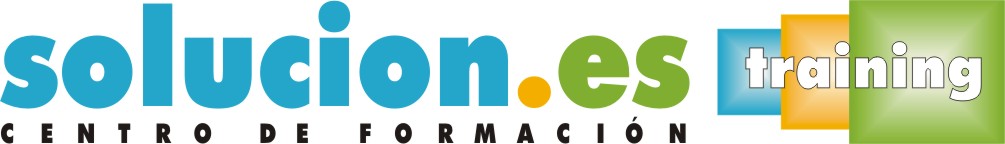  Curso On LineIngles A2 Objetivos:Comprender el sentido general, los puntos principales e información específica de textos orales breves, bien estructurados, trasmitidos de viva voz o por medios técnicos (teléfono, televisión, megafonía, etc.), articulados a una velocidad lenta, en un registro formal o neutro y siempre que las condiciones acústicas sean buenas y el mensaje no esté distorsionado. Estos textos versarán sobre temas habituales, preferentemente en los ámbitos personal o público.Producir textos orales breves, principalmente en comunicación cara a cara, pero también por teléfono u otros medios técnicos, en un registro neutro. Comunicarse de forma comprensible, aunque resulten evidentes el acento extranjero, las pausas y los titubeos y sea necesaria la repetición, la paráfrasis y la cooperación de los interlocutores para mantener la comunicación.Comprender el sentido general, los puntos principales e información específica de textos breves de estructura sencilla y clara, en un registro formal o neutro y con vocabulario en su mayor parte frecuente. Escribir textos breves y de estructura sencilla, en un registro neutro o formal sencillo, utilizando adecuadamente los recursos de cohesión y las convenciones ortográficas y de puntuación esenciales. Estos textos se referirán principalmente al ámbito personal y público.Temario:Ud1. Vivo en una casita de campo (I live in a cottage)Sección 1. She always jogs in the morningSección 2.  I´m buying a new houseSección 3. Do you understand me?Sección 4. My brother works in a crewProgress portfolio Ud2. ¡Fue tan divertido! (It was so enjoyable!)Sección 1. I passed my exams in juneSección 2. I was watching tv whenSección 3. Wearing glassesSección 4. At harrods’sProgress portfolioUd3. ¡Será o no será! (Will it be or won´t it be!)Sección 1. It’s never too late!Sección 2. Will it rain tomorrow?Sección 3. Emma will study hard at universitySección 4. I like english!Progress portfolioUd4. En el colegio (At school)Sección 1. A day at schoolSección 2. Choosing the subjectsSección 3. How many subjects do you have?Sección 4. How do i register?Progress portfolioUd5. Los medios de comunicación británicos (The british mass media)Sección 1. Have you ever been to a tv programme?Sección 2. The world´s best tv programme!Sección 3. Meeting one anotherSección 4. What magazine have you bought?Progress portfolioUd6. Aficiones (Hobbies)Sección 1. It´s already done!Sección 2. For a long time!Sección 3. You can´t smoke hereSección 4. Things i like doingProgress portfolioUd7. En la agencia de viajes (At the travel agency)Sección 1. Where have you been on holiday?Sección 2. Have they finished?Sección 3. Which one do you like?Sección 4. What´s london like?Progress portfolioUd8. ¡Nunca he hecho eso! (I had never done that!)Sección 1. I hadn´t flown beforeSección 2. The car had broken downSección 3. So do i!Sección 4. A special familyProgress portfolioUd9. No me encuentro bien (I don´t feel well)Sección 1. Going to the doctor´sSección 2. I hate hospitalsSección 3. My back achesSección 4. The chemist´sProgress portfolioUd10. ¡Un fin de semana inolvidable! (An unforgettable weekend!)Sección 1. Famous peopleSección 2. Have you got a house?Sección 3. Faster, please!Sección 4. Somewhere to goProgress portfolioUd11. ¡Cambiando mi vida! (changing my life!)Sección 1. You can do it yourself!Sección 2. He used to love me!Sección 3. What are you looking for?Sección 4. The best and the worstProgress portfolioUd12. Vida salvaje (Wild life)Sección 1. He´s about to comeSección 2. I enjoy looking after my petsSección 3. As fast as a lionSección 4. Living with animalsProgress portfolioUd13. Me encanta mi trabajo (I love my job)Sección 1. Lunch is servedSección 2. Hamlet was written by shakespeareSección 3. A kind old manSección 4. Work, work, work!Progress portfolioUd14. Amistad (Friendship)Sección 1. Becoming richSección 2. I have a wonderful friendSección 3. I gave her a presentSección 4. New technologiesProgress portfolioUd15. Decisiones (Decisions)Sección 1. My cousin and iSección 2. To go or not to goSección 3. I went butSección 4. This isn´t enoughProgress portfolioUd16. Cotilleando (Gossiping)Sección 1. Do you know what?Sección 2. Mystery storiesSección 3. Urban legendsSección 4. Today´s newsProgress portfolioUd17. Palabra correcta, palabra incorrecta (Right word, wrong word)Sección 1. He said he was happySección 2. Who said that?Sección 3. He ordered me to open the windowSección 4. Surfing on the internetProgress portfolioUd18. ¡Qué problema! (What a problem!)Sección 1. I´ll do it if i have timeSección 2. I wish you were hereSección 3. Unless you help me!Sección 4. What an interesting language!Progress portfolioUd19. Escocia (Scotland)Sección 1. She loved me as a friendSección 2. He came to see meSección 3. Living on an islandSección 4. I love that accent!Progress portfolio Ud20. ¡Palabras confusas! (Confusing words!)Sección 1. Possible or impossibleSección 2. My boyfriend is a psychologistSección 3. I hate washing-machinesSección 4. Are you constipated?Progress portfolio